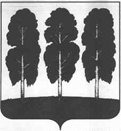 АДМИНИСТРАЦИЯ БЕРЕЗОВСКОГО РАЙОНАХАНТЫ-МАНСИЙСКОГО АВТОНОМНОГО ОКРУГА – ЮГРЫРАСПОРЯЖЕНИЕ  от  07.05.2020  			        		                         	                          № 327-рпгт.БерезовоО внесении изменения в распоряжение администрации Березовского района от 18.04.2019 № 302-р «Об утверждении публичной декларации о результатах реализации мероприятий муниципальной программы «Развитие физической культуры, спорта, туризма и молодежной политики в Березовском районе» 	В целях приведения муниципального правового акта администрации Березовского района в соответствие с муниципальной программой «Развитие физической культуры, спорта, туризма и молодежной политики в Березовском районе», утвержденной постановлением администрации Березовского района от 29.10.2018 № 927: Приложение к распоряжению администрации Березовского района от 18.04.2019 № 302-р «Об утверждении публичной декларации о результатах реализации мероприятий муниципальной программы «Развитие физической культуры, спорта, туризма и молодежной политики в Березовском районе»  изложить в следующей редакции согласно приложению к настоящему распоряжению.2. Разместить настоящее распоряжение на официальном  веб-сайте органов местного самоуправления Березовского района.3. Настоящее распоряжение вступает в силу после его подписания.И.о.главы района                                                                                          С.Ю. БилашПриложение  к распоряжению администрации  Березовского района от 07.05.2020 № 327-рРезультаты реализации мероприятий муниципальной программы «Развитие физической культуры, спорта, туризма и молодежной политики в Березовском районе»№ п/пНаименование результата Значение  результата (ед. измерения)Срок исполненияНаименование мероприятия (подпрограммы) муниципальной программы, направленного на достижение результата)Объем финансирования мероприятия (подпрограммы) в период с 2019 по 2030 годы, тыс. рублей1234561.Количество спортивных сооружений на территории Березовского района.(целевой показатель 1)68 (ед.)2030 годПодпрограмма 1 «Развитие массовой физической культуры и спорта»Мероприятие 1.2 – Совершенствование спортивной инфраструктуры3 105,42.Доля граждан Березовского района, выполнивших нормативы Всероссийского  физкультурно-спортивного комплекса «Готов к труду и обороне», в общей  численности  населения района, принявшего участие в сдаче нормативов Всероссийского  физкультурно - спортивного комплекса «Готов к труду и обороне».(целевой показатель 2)50 (%)2030 годПодпрограмма 1 «Развитие массовой физической культуры и спорта»Мероприятие 1.3  – Реализация мероприятий по внедрению Всероссийского физкультурно-спортивного комплекса « Готов к труду и обороне»0,03.Доля населения, систематически занимающегося физической культурой и спортом, в общей численности населения.(целевой показатель 5)62 (%)2030 годПодпрограмма 1 «Развитие массовой физической культуры и спорта»Мероприятие 1.1 – Обеспечение  организации и проведения физкультурных и массовых спортивных мероприятийМероприятие 1.5 - Региональный проект"Создание для всех категорий и групп населения условий для занятия физической культурой и спортом, массовым спортом, в том числе повышение уровня обеспеченности населения объектами спорта, а также подготовка спортивного резерва«Спорт-норма жизни»1 178 963,5146,74.Доля лиц с ограниченными возможностями здоровья и инвалидов, систематически занимающихся физической культурой и спортом, в общей численности данной категории населения.(целевой показатель 6)18 (%)2030 годПодпрограмма 1 «Развитие массовой физической культуры и спорта»Мероприятие 1.1 – Обеспечение  организации и проведения физкультурных и массовых спортивных мероприятийМероприятие 1.5 - Региональный проект"Создание для всех категорий и групп населения условий для занятия физической культурой и спортом, массовым спортом, в том числе повышение уровня обеспеченности населения объектами спорта, а также подготовка спортивного резерва«Спорт-норма жизни»1 178 963,5146,75.Численность туристов, посетивших Березовский район (целевой показатель 10)3,0 (тыс. человек)2030 годПодпрограмма 3. Развитие внутреннего и въездного туризмамероприятие 3.1 – Организация, реализация и участие в мероприятиях, направленных на развитие внутреннего и въездного туризма (10)890,06.Доля  молодых людей в возрасте от 14 до 30 лет, задействованной в мероприятиях общественных объединений (в том числе волонтерских, добровольческих объединений и клубы патриотической направленности)(целевой показатель 11)24,0 (%)2030 годПодпрограмма 4  Молодежь Березовского районаОсновное мероприятие  4.1 –Организация и проведение  мероприятий в сфере молодежной политики5 371,2